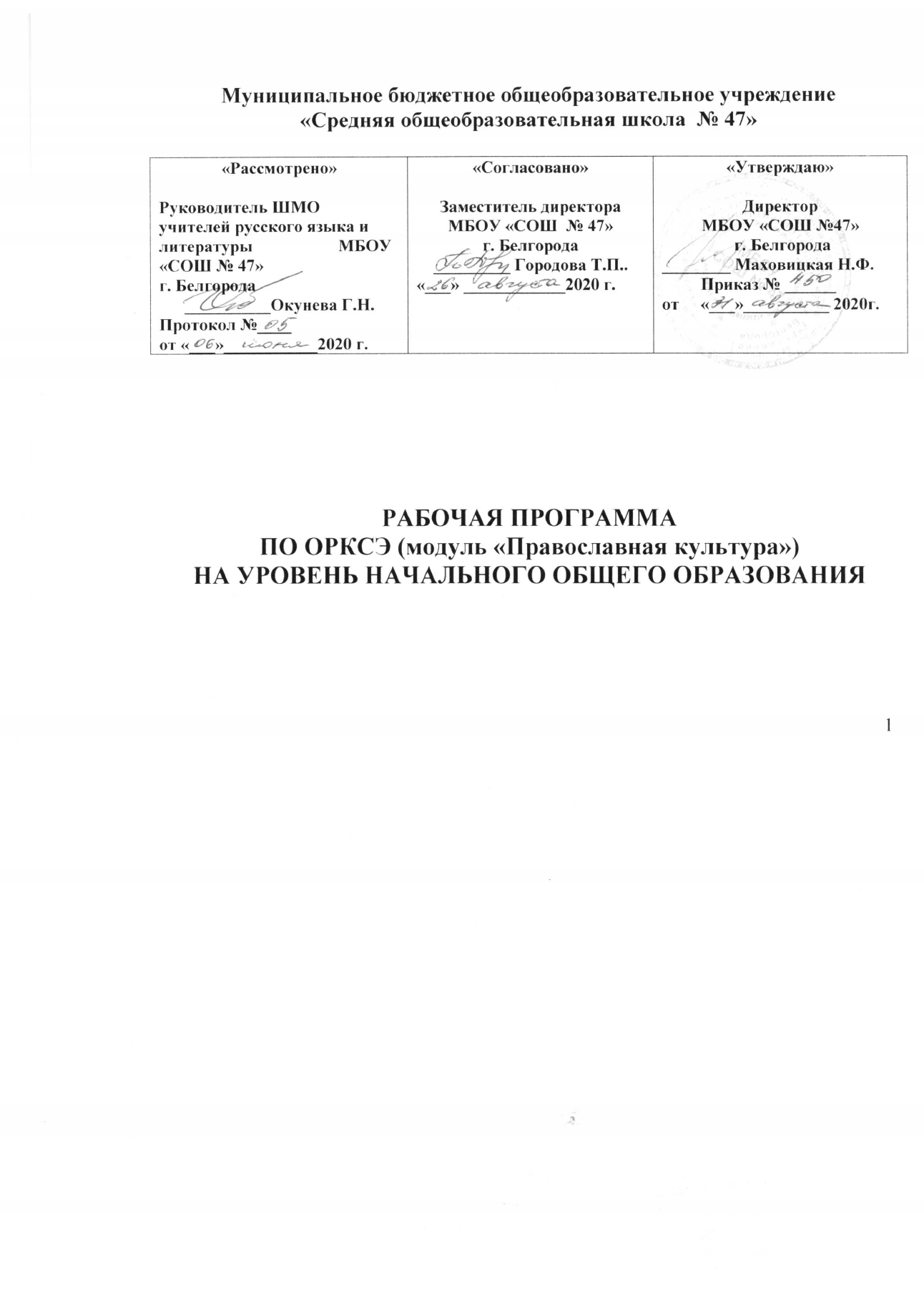 ПОЯСНИТЕЛЬНАЯ ЗАПИСКАРабочая программа по учебному предмету «Основы религиозных куль- тур и светской этики. Основы православной культуры» (базовый уровень) уровня начального общего образования составлена на основе «Основной об- разовательной программы уровня начального общего образования муници- пального бюджетного общеобразовательного учреждения «Средняя общеобразовательная школа №47» г. Белгорода в соответствии с требованиями Федерального государственного образовательного стандарта начального общего образования, утвержденного приказом Министерства образования и науки Российской Федерации от 06.10.2009 № 373 с изменениями и дополнениями.Общая характеристика учебного предмета, цели и задачиУчебный предмет «Основы религиозных культур и светской этики. Ос- новы православной культуры» отвечает задачам реализации Рабочей про- граммы воспитания уровня начального общего образования в соответствии с требованиями ФГОС. Данный предмет обладает значительным воспитатель- ным потенциалом и в соответствии с поставленными задачами (передача определенных знаний, формирование умений и навыков, компетенций — см. ниже в разделе «Планируемые результаты освоения курса») призван обеспе- чить реализацию важнейших задач духовно- нравственного воспитания под- растающих поколений российских граждан, их социализации.Современная школа решает актуальные проблемы воспитания и социа- лизации школьников в условиях поликультурного и многоконфессионально- го российского общества, постоянно изменяющегося мирового сообщества.Изучение отечественного историко-педагогического наследия (К.Д. Ушинский, В.А. Сухомлинский и др.), святоотеческих трудов показывает, что для того, чтобы решить задачи духовно-нравственного образования, необходимо вначале открыть для детей в их собственных сердцах то доброе, что они уже знают и любят (в некоторых случаях требуется возрождать в ре- бенке запрос на красивое, светлое, доброе, погашенный примитивностью и нередкой жестокостью современной цивилизации). Для этого предстоит научить школьников через знакомые им образы и реальности окружающего мира замечать и самим стремиться к доброму и красивому. Прекрасное про- буждает доброе. Умение детей видеть прекрасное возрождает в них нрав- ственные качества: доброты, сочувствия, заботы о красивом мире. Все доб- рое и красивое, что они уже встретили, став понятным, поможет учителю дать знания о христианском понимании смысла указанных понятий в социо- культурном контексте развития отечественной истории, показать проявление духовности в явлениях окружающей жизни (православная культура): в кра- соте, гармонии, разумности устройства мира, в произведениях религиозного искусства, в православных праздниках и традициях жизни христиан.Постепенно школьник может быть подведен к пониманию того, как в течение почти десяти веков в традициях добрососедства и веротерпимости русская история слагалась христианами. Великие русские люди, которые и по сей день остаются для всех лицом истории нашего Отечества, строили и благоукрашали христианские храмы. Монастыри на протяжении почти всех периодов русской истории являлись центрами не только духовной, но и куль- турной жизни. История древне-русского искусства неразрывна с историей Русской Православной Церкви. Невозможно постижение этого смысла тому, кто не имеет представления о христианской культуре. Выдающиеся церков- ные деятели всегда играли одну из первых ролей в истории Российского гос- ударства. Чем жили эти люди, как мыслили, что любили? Не зная этого, не- возможно понять ни русской культуры, ни отечественной истории. Без зна- ния родной культуры человек не может быть назван культурным.Учебный предмет «Основы православной культуры» позволяет школь- никам узнать о том, что во все века составляло славу России: о ее святых, ге- роях, о памятниках христианской культуры, о духовных корнях русской культуры, о православных традициях и ценностях жизни людей.Цели и задачи курсаЦель комплексного учебного курса «Основы религиозных культур и светской этики» - формирование у младшего подрастающего подростка мо- тиваций к осознанному нравственному поведению, основанному на знании культурных и религиозных традиций многонационального народа России и уважении к ним, а также к диалогу с представителями других культур и ми- ровоззрений.Изучение предмета «Основы православной культуры» (как самостоя- тельного предмета учебного плана, так и предмета в составе комплексного учебного курса «Основы религиозных культур и светской этики»), ставит пе- ред учителем задачи:-· передачи современным школьникам знаний о духовно-нравственной культуре России (христианской православной культуре);-· формирования базовой культуры личности на основе традиционных культурных ценностей.В процессе изучения предмета «Основы православной культуры» могут быть решены следующие задачи:-· дать современным школьникам знания об истории христианской православной культуры и ее связи с историей родной земли;-· способствовать осознанию себя потомками славного прошлого, о ко- тором они узнали, пройдя маршрутами духовного краеведения;-· дать знания о христианском понимании смысла добра и зла, смысла жизни и пути его воплощения в жизни святых и героев Отечества;-· научить детей беречь святыни родной земли.Место учебного предмета в учебном планеУчебный предмет «Основы религиозных культур и светской этики. Ос- новы православной культуры» изучается в объеме 35 часов в год (1 час в не- делю) в 4 классе общеобразовательной начальной школы в случае выбора его родителями (законными представителями) обучающихся и согласия самого обучающегося. Выбор осуществляется из шести модулей курса «Основы ре- лигиозных культур и светской этики»: «Основы мировых религиозных куль- тур», «Основы светской этики», «Основы православной культуры», «Основы исламской культуры», «Основы буддийской культуры», «Основы иудейской культуры».Образовательная организация на основе определения образовательных потребностей обучающихся и их родителей (законных представителей), а также собственных возможностей организации образовательного процесса определяет перечень модулей учебного курса. При этом выбор родителей (законных представителей) обучающихся является приоритетным для опре- деления перечня модулей курса и организации обучения.Используемый учебно-методический комплектМатериально-техническое и учебно-методическое обеспечение Материально-техническое обеспечениеПерсональный компьютер – 1 шт.Проектор – 1 шт.Экран – 1шт.Меловая доска – 1 шт.Учебно-методическое обеспечение для ученика:учебникОсновы духовно-нравственной культуры народов России. Основы право- славной культуры. 4-5 класс. Шевченко Л.Л. М.: Центр поддержки культур- но-исторических традиций Отечествадля учителя:Основы православной культуры. Методическое пособие для учителя. — М.: Центр поддержки культурно-исторических традиций Отечества, 2010. 176 с.Формы и периодичность текущего контроля успеваемости и промежуточной аттестацииФормы и периодичность текущего контроля успеваемости и промежуточной аттестации осуществляются в соответствии с Положением «О текущем кон-троле успеваемости, промежуточной аттестации учащихся, формах, перио- дичности и порядке ее проведения, и основании перевода в следующий класс» МБОУ СОШ №47 г. БелгородаПЛАНИРУЕМЫЕ	РЕЗУЛЬТАТЫ	ОСВОЕНИЯ	УЧЕБНОГО ПРЕДМЕТА/КУРСАВ соответствии с Требованиями к результатам освоения основной обра- зовательной программы начального общего образования преподавание пред- мета «Основы религиозных культур и светской этики» направлено на дости- жение обучающимися личностных, метапредметных (регулятивных, познава- тельных и коммуникативных) и предметных результатов.В соответствии с требованиями ФГОС воспитательный результат осво- ения курса подразумевает «духовно-нравственные приобретения, которые получил школьник вследствие участия в той или иной деятельности». Воспи- тательные результаты любого из видов деятельности школьников распреде- ляются по трем уровням.Первый уровень результатов — приобретение школьником социальных знаний (об общественных нормах, об устройстве общества, о социально одобряемых и неодобряемых формах поведения в обществе и т. п.), первич- ного понимания социальной реальности и повседневной жизни.Второй уровень результатов — получение школьником опыта пережи- вания и позитивного отношения к базовым ценностям общества (человек, се- мья, Отечество, природа, мир, знания, труд, культура), ценностного отноше- ния к социальной реальности в целом.Третий уровень результатов — получение школьником опыта самосто- ятельного общественного действия.Достижение трех уровней воспитательных результатов обеспечивает появление значимых эффектов воспитания и социализации детей - формиро- вание у школьников коммуникативной, этической, социальной, гражданской компетентности и социокультурной идентичности в ее национально- государственном, этническом, религиозном, гендерном и других аспектах.Требования к личностным результатам освоения курса «Основы рели- гиозных культур и светской этики»:формирование основ российской гражданской идентичности, чувства гор- дости за свою Родину, российский народ и историю России, осознание своей этнической и национальной принадлежности; формирование ценностей мно- гонационального российского общества; становление гуманистических и де- мократических ценностных ориентаций;формирование образа мира как единого и целостного при разнообразии культур, национальностей, религий, отказ от деления на «своих» и «чужих», развитие доверия и уважения к истории и культуре всех народов;принятие и освоение социальной роли обучающегося, развитие мотивов учебной деятельности и формирование личностного смысла учения;развитие самостоятельности и личной ответственности за свои поступки на основе представлений о нравственных нормах, социальной справедливостии свободе;развитие этических чувств как регуляторов морального поведения;развитие доброжелательности и эмоционально-нравственной отзывчивости, понимания и сопереживания чувствам других людей; развитие начальных форм регуляции своих эмоциональных состояний;развитие навыков сотрудничества со взрослыми и сверстниками в различ- ных социальных ситуациях, умения избегать конфликтов и находить выходы из спорных ситуаций;наличие мотивации к труду, работе на результат, бережному отношению к материальным и духовным ценностям.Требования к метапредметным результатам:овладение способностью понимать цели и задачи учебной деятельности; осуществлять поиск средств ее достижения;формирование умения планировать, контролировать и оценивать учебные действия в соответствии с поставленной задачей и условиями ее реализации; находить наиболее эффективные способы достижения результата; вносить соответствующие коррективы в процесс их реализации на основе оценки и учета характера ошибок; понимать причины успеха/неуспеха учебной дея- тельности;адекватное использование речевых средств и средств информационно- коммуникационных технологий для решения различных коммуникативных и познавательных задач;умение осуществлять информационный поиск для выполнения учебных за- даний;овладение навыками смыслового чтения текстов различных стилей и жан- ров, осознанного построения речевых высказываний в соответствии с зада- чами коммуникации;овладение логическими действиями анализа, синтеза, сравнения, обобще- ния, классификации, установления аналогий и причинно-следственных свя- зей, построения рассуждений, отнесения к известным понятиям;готовность слушать собеседника и вести диалог; готовность признавать возможность существования различных точек зрения и права каждого иметь свою собственную; излагать свое мнение и аргументировать свою точку зре- ния и оценку событий; готовность конструктивно решать конфликты посред- ством учета интересов сторон и сотрудничества;определение общей цели и путей ее достижения, умение договориться о распределении ролей в совместной деятельности; адекватное оценивание собственного поведения и поведения окружающих.Предметные результатыОбщие планируемые результаты.В результате освоения каждого модуля курса «Основы религиозных культур и светской этики» выпускник научится:понимать значение нравственных норм и ценностей для достойной жизни личности, семьи, общества;поступать в соответствии с нравственными принципами, основанны- ми на свободе совести и вероисповедания, духовных традициях народов Рос-сии, общепринятых в российском обществе нравственных нормах и ценно- стях;осознавать ценность человеческой жизни, необходимость стремления к нравственному совершенствованию и духовному развитию;развивать первоначальные представления о традиционных религиях народов России (православии, исламе, буддизме, иудаизме), их роли в куль- туре, истории и современности, становлении российской государственности, российской светской (гражданской) этике, основанной на конституционных обязанностях, правах и свободах человека и гражданина в Российской Феде- рации;ориентироваться в вопросах нравственного выбора на внутреннюю установку личности поступать согласно своей совести;Планируемые результаты по учебному модулю «Основы право- славной культуры»Выпускник научится:раскрывать содержание основных составляющих православной хри- стианской культуры, духовной традиции (религиозная вера, мораль, священ- ные книги и места, сооружения, ритуалы, обычаи и обряды, религиозный ка- лендарь и праздники, нормы отношений между людьми, в семье, религиозное искусство, отношение к труду и др.);ориентироваться в истории возникновения православной христиан- ской религиозной традиции, истории ее формирования в России;на примере православной религиозной традиции понимать значение традиционных религий, религиозных культур в жизни людей, семей, наро- дов, российского общества, в истории России;излагать свое мнение по поводу значения религии, религиозной куль- туры в жизни людей и общества;соотносить нравственные формы поведения с нормами православной христианской религиозной морали;осуществлять поиск необходимой информации для выполнения зада- ний; участвовать в диспутах, слушать собеседника и излагать свое мнение; готовить сообщения по выбранным темам.Выпускник получит возможность научиться:развивать нравственную рефлексию, совершенствовать морально- нравственное самосознание, регулировать собственное поведение на основе традиционных для российского общества, народов России духовно- нравственных ценностей;устанавливать взаимосвязь между содержанием православной культуры и поведением людей, общественными явлениями;выстраивать отношения с представителями разных мировоззрений и культурных традиций на основе взаимного уважения прав и законных ин- тересов сограждан;акцентировать внимание на религиозных, духовно-нравственных ас- пектах человеческого поведения при изучении гуманитарных предметов на последующих уровнях общего образования.СОДЕРЖАНИЕ УЧЕБНОГО ПРЕДМЕТА/КУРСАРоссия – наша Родина. Обращение к детям. О духовных ценностях жизни людей.Культура и религия. О вере, знании и культуре. О чем рассказывает рели- гиозная культура? Культура, культурный человек, историческая память, ре- лигия, религиозная культура. Ценности жизни христиан. Любовь к Родине. Отечество. О вере, знании и культуре в жизни людей. Религиозные представ- ления разных народов. Традиционные религии России. Христианство – одна из основных религий мира. Во что верят православные христиане. Иисус Христос. Православие – основная религия в России.Священное Писание. О чем рассказывает Библия? Христианское понима- ние происхождения знания о Боге. Священное Писание. В какой книге напи- сано о сотворении мира? Библия. Книги, входящие в состав Библии. Смысл жизни человека и правила жизни. Сотворение мира. Шесть дней творения. Обращение к Богу – молитва. Знаменитые люди – о Библии.Священное Писание. Что говорит о Боге православная культура. Библия рассказывает о том, что Бог открыл о Себе людям. Христианское Откровение о Святой Троице. Явление Троицы Аврааму. Размышления святых о тайне Святой Троицы.Добро и зло. Добро и зло в православной традиции. Добро и зло в ангель- ском мире. Добрые и злые ангелы. Ангел Хранитель.Что говорит о человеке православная культура. Священная история рас- сказывает о Боге, мире, человеке: Бог – Творец красивого мира; как Бог со- здавал мир; сотворение человека; Адам – любимое чадо Божие; общение че- ловека с Богом. Жизнь в Раю. Правила, данные человеку для жизни. Как зло появились в мире. Искушение Евы. Грехопадение. Изгнание из Рая. Взаимо- связь христианских понятий «послушание – радость».Что говорит о человеке православная культура. О талантах и душе че- ловека. Размышление маленького христианина о человеке: рождение; рост; развитие; смерть; душевные способности; способность воображения; внут- ренние душевные чувства; совесть; воля; вера в Бога; желание стать умнее и добрее; душа человека – свободная, разумная, бессмертная, желающая добра, верящая в Творца; сердце человека. Притча о талантах. Что такое талант? Ответственность человека за полученный дар. Чуткость, сострадательность к людям как самые главные дары Божии. Где они скрыты в человеке? Человек– образ и подобие Божие. Какими качествами украшается душа человека? Христианское учение о спасении. Спасение. Пророки. Пророк Моисей. Как Бог спасал людей: десять заповедей. Царь Соломон.Спаситель. Священное Писание рассказывает о Рождестве Христовом. Рож- дество в вертепе. Явление Ангелов. Поклонение волхвов. Почему Спаситель пришел в мир не грозным Судьей или земным Царем, а кротким Младенцем? О дарах волхвов, которые они принесли Христу: как они выглядят, где хра- нятся.Христианская этика. Чему Иисус Христос учил людей. Заповеди блажен- ства. Что нужно человеку для счастливой жизни? Учение Христа. Заповеди блаженства. Блаженство – счастье. Нагорная проповедь. Радость выполнения заповедей. Апостолы и евангелисты Матфей, Марк, Лука, Иоанн. Радостная весть. Божественная благодать.Христианская этика. Золотое правило жизни христиан. Главное правило христианской жизни: «Как хотите, чтобы с вами поступали люди, так и вы поступайте с ними». Почему это правило можно назвать «золотым» прави- лом? Какие еще правила (заповеди) дал Христос людям (повторение запове- дей Блаженства). Доброта моей души. Чем я могу поделиться? Следует ли мне ожидать ответного добра от людей? Что означают слова «круговая пору- ка добра»? Понятия ответственности и обязанностей.Христианская этика. Добродетели и страсти. Какой я? Что помогает и что мешает человеку подниматься по небесной лестнице? Добродетели и страсти. Как растет в человеке доброе? Притча о сеятеле. Препятствия на пути движе- ния человека к добру. Что это такое? Какие бывают добродетели, какие – страсти. Как научиться бороться со страстями. Где находятся препятствия: внутри человека или вовне? Какие из них сильнее? «Доброе сердце – злое сердце» – как понимать это выражение? Поэма святителя Иоасафа Белгород- ского о сражении семи добродетелей с семью грехами. Какие добродетели с какими страстями борются? Отношение к труду. Труд души. Нелегкость ду- ховного труда. Рассказ об этом средствами иконописи («Лествица» препо- добного Иоанна Лествичника) – представление иконы; средствами светской и духовной поэзии. Древо талантовдобродетелей христианина.Христианская этика. Милосердие. Кто мой ближний? Доброта и милосер- дие христианина. Притча о милосердном самарянине. Какой он – христиа- нин? Долг и ответственность христианина. За что должен отвечать человек? Милость, милосердие, сострадание христианина. Евангельская притча о ми- лосердном самарянине. Отражение темы милосердия в духовной поэзии (стихотворения Я.П. Полонского и М.Ю. Лермонтова).Спаситель. Жертвенная любовь. Крестная Жертва. Христианское почита- ние Креста. Тайная Вечеря. Предательство Иуды. Смерть на Кресте. Погре- бение. Стража у Гроба. Апостол Павел о любви.Спаситель. Победа над смертью. Самый великий праздник православного календаря. События праздника и его духовный смысл. Пасха – переход от смерти к жизни. Воскресение Христово. Русские поэты и писатели рассказы- вают о Воскресении Христовом. Исторические свидетельства описанных в Евангелиях событий. Туринская Плащаница. Библия о будущих судьбах ми- ра. Страшный суд. Ответственность христианина.Православный храм. Православные традиции жизни. Православный храм в жизни христиан. Храм – дом, посвященный Богу. Православный храм, его духовное и культурное значение. Духовная красота. Внешняя красота храма и духовная красота его создателя. Основные части храма. Колокола. Виды звона (перезвон, благовест, трезвон, набат). Символический смысл храма.Иконостас, четверик, алтарь, Престол. Скиния – первый храм. Изгнание Хри- стом из храма торговавших там. Русские поэты рассказывают о православ- ных храмах, их устройстве, богослужении, колокольном звоне, христианской радости.Православные Таинства. Православный храм и Таинства Православной Церкви. Начало христианской жизни в Таинстве Крещения. Крестные роди- тели. Таинство Причастия – центр духовной жизни христиан. Тайная Вечеря. Установление Таинств Крещения и Причастия. Таинство Исповеди. Право- славное богослужение. Божественная Литургия. Евхаристия – благодарение. Духовный смысл Литургии. Правило веры – символ православной веры. Православный храм в традициях жизни православной семьи: крестины, вен- чание, отпевание. Московский Кремль – сердце духовной жизни России. Ве- ра русских князей и традиции почитания святынь. Успенский собор – самый главный собор Московского Кремля. Венчание на царство Русских госуда- рей. Восхождение на церковный престол Патриархов. Правила поведения в храме.Священные образы. О чем рассказывает икона. Символический язык пра- вославной культуры. Как человек воспринимает красоту окружающего мира? Христианская религия о мире материальном и нематериальном. Икона – ок- но в мир невидимый. Икона – христианская святыня. Кому посвящались хри- стианские иконы? Что означает почитание иконы? Почему икона является священным изображением? История создания первой иконы. Спас Неруко- творный. Иконописные изображения. Фреска. Мозаика. Словарик иконопис- ца. Иконография Христа. Духовная красота иконы. Картина и икона. Христи- анское искусство.Христианская семья. Родина. Отчий дом – самое родное место на земле. Семья. Члены семьи. Предки и потомки семьи. Родительская любовь. Дар любви. Служение близким. Ценности жизни христианской семьи. Чему учат христиан заповеди Божии? Поучения Евангелия о любви к ближним.Добрые дела любви. Священная история о почитании родителей. Дети Ноя. Христос Отрок. Его жизнь в Назарете. Традиции освящения христианского дома. Молебен. Иконы Спасителя и Богородицы.Православный календарь и праздники. История церковного календаря. Устроение Церковью жизни христиан по церковному календарю. Чему по- священы православные праздники? Православные традиции жизни. Библия о посвящении седьмого дня недели Богу. Двунадесятые праздники. Какой праздник празднуется христианами чаще всего? Иконы праздников. Пост – подготовительные дни к празднику. В чем заключается православный пост? О духовном и телесном воздержании. Радости православного поста.Почитание святых в православном календаре. Православие в России Свя- тая Русь. Христианские святые. Что означает почитание святых? Христиан- ский подвиг святых. Как христианство пришло на Русь. Лики святых. О свя- тых юных мученицах Вере, Надежде, Любови и матери их Софии. Изображе-ние святых в иконописи. Икона «Все святые, в Земле Российской просияв- шие». Отражение подвигов святых в духовной поэзии.Православный календарь. Почитание святых. Верность.Сыновья князя Владимира – святые братья князья. Христианский подвиг свя- тых князей Бориса и Глеба. За что они прославлены? Добродетели, явленные святыми. О вере и верности. Мученики – страстотерпцы. Пример кротости и послушания Богу, показанный Христом. Евангельский рассказ «В саду Геф- симанском»). Любовь к Богу, кротость, любовь к ближнему – заповеди, вы- полнение которых святые князья засвидетельствовали мученической смер- тью. Рассказ о подвиге святых в житиях, иконописи, поэзии. Чтение еван- гельского текста и его соотнесение с подвигом святых Бориса и Глеба: «Не бойтесь убивающих тело, души же не могущих убить» (Мф. 10,28). Как по- чтили память святых Бориса и Глеба? Архитектурные памятники в честь свя- тых, храмы, названия городов, поселков, улиц в разных городах.Православный календарь. Почитание святых. Смирение. О святом пре- подобном Сергии Радонежском в истории Руси. Детские годы Преподобного. Послушание родителям. Основание монастыря – центра духовной жизни Ру- си. Смиренный чудотворец. В чем проявляется добродетель смирения? Раз- мышляем о добродетели смирения в жизни современного человека. О добро- детели смирения рассказывают произведения духовной поэзии. Смирение – это сила или слабость? Объединение русских князей. Чему учил преподоб- ный Сергий русских князей. Защита Отечества. Благословение князя Димит- рия Донского на битву. Святые воины – схимонахи Троицкой Лавры Алек- сандр Пересвет и Родион Ослябя. Что защищали святые воины? Как препо- добный Сергий помогал русским воинам на Куликовом поле. Ученики пре- подобного Сергия.Христианские добродетели, которые воспитывал в князьях Преподобный. О святых учениках преподобного Сергия. Представление ико- ны: «Видение Сергию множества птиц» (фреска). Паломничество в Троице- Сергиеву лавру.Православный календарь. Почитание святых. Ратный подвиг. Святые вожди в земле Русской. Защитники Отечества. Преподобный Илья Муромец. Как Илья Муромец богатырем стал. Что он защищал, с чем сражался. Святой богатырь, преподобный монах. Какие христианские добродетели почитались на Руси. Князь Димитрий Донской. Князь Александр Невский. О святом кня- зе Александре Невском. Паломничество в Александро-Невскую Лавру. Свя- той Александр Невский на фреске собора Московского Кремля. О словах князя «Не в силе Бог, а в правде». В чем заключался подвиг князя? Защитник Отечества в наше время. Какие добрые дела во славу своего Отечества может совершить человек сегодня? Какие качества души ему для этого необходи- мы?Православный календарь. Почитание святых. Мужество. Защитник рус- ской земли святой Патриарх Ермоген. Его послания к русским людям. Обо- рона ТроицеСергиевой Лавры. Мученическая смерть Патриарха Ермогена. Из истории Троице-Сергиевой Лавры. Как почтили память монахов – защит-ников Троице-Сергиевой лавры: архимандрита Дионисия и келаря Авраамия Палицына? Надпись на гробнице Авраамия Палицына на Соловках. О муже- стве в наше время. В каких делах оно проявляется?Православный календарь. Почитание святых. Христианская радость. О святом преподобном Серафиме Саровском. Христианская радость. Отличает- ся ли радость христианская от обычной, житейской? Что означают слова «ра- дость о Господе»? Явления Пресвятой Богородицы преподобному Серафиму. Какую главную христианскую добродетель проявил святой Серафим Саров- ский? Христианское прощение. Почему Серафим Саровский всегда радостно встречал людей? Что питало его любовь к людям? Изображение жития пре- подобного Серафима в иконописи. Представление житийной иконы. Почита- ние христианских святынь. Паломнический маршрут в Серафимо- Дивеев- ский монастырь. Троицкий собор. Канавка Божией Матери.Православный календарь. Почитание святых. Подвиг веры. Что такое подвиг? Как его объяснить в христианском значении? Русская Голгофа. Но- вомученики Российские. Что помогало Новомученикам сохранить мужество перед лицом злобы? Представление иконы: «Собор Новомучеников и Испо- ведников Российских». Как разрушили храм Христа Спасителя. Добро и зло в душе человека: созидателя – православного зодчего; разрушителя святынь– вандала.Любовь и уважение к Отечеству. Как сохранить красивый мир? Святы- ни России. Что такое чудотворная икона? Почему на Руси сложились тради- ции почитания икон Пресвятой Богородицы? Из истории христианской куль- туры. «Тихвинская», «Казанская», «Владимирская», «Смоленская», «Дон- ская», «Почаевская» иконы Божией Матери. История о том, как была спасена Москва от войск завоевателя Тамерлана. Словарик иконописца: основные иконографические типы изображений Богоматери – Умиление, Одигитрия, Оранта. Почему на Руси сложились традиции почитания икон Пресвятой Бо- городицы?Творческие проекты «Диалог культур и поколений: сохраняем духовное, культурное наследие России».Сохраняем святыни России. Сокровища духовные. Духовные завещания. Поучение князя Владимира Мономаха детям. Какие сокровища завещали ро- дители детям в 17-18 веках? Духовное завещание святого Митрофана Воро- нежского. Наставления святого Тихона Задонского своим духовным детям. Какие добрые дела может выполнять современный человек, учитывая наставления святых?Обращение к школьникам 22 века: «Желаю тебе». Какие ценности я хотел бы передать в наследство школьникам 22 века? Какие добрые дела может выполнять современный человек, учитывая наставления святых?По святым местам моей Родины – России. «Герои России», «Русские свя- тые», «Золотая цепь святых. Мои предки».ТЕМАТИЧЕСКОЕ ПЛАНИРОВАНИЕ, В ТОМ ЧИСЛЕ С УЧЕТОМ РАБОЧЕЙ ПРОГРАММЫ ВОСПИТА- НИЯ, С УКАЗАНИЕМ КОЛИЧЕСТВА ЧАСОВ, ОТВОДИМЫХ НА ОСВОЕНИЕ КАЖДОЙ ТЕМЫ4 КЛАССКлассАвторНазваниеИздательство4Шевченко Л.Л.Основы духовно-нравственной культуры народов России. Основы православной культуры. 4-5 класс.Центр под- держки куль- турно-исторических традиций Отечества№Название	разде- ла/темыКоли- чество часовКоли- чество прак- тиче-ских	и лабо- ратор- ныхработКоли- че-ство кон- троль ных работВоспитательный аспектХарактеристика основных видов деятельности ученика (на уровне учебных действий)Культура и религияв жизни человека2Формирование широкой мотивационной основы учебной деятельности, включающей социальные, учебно-познавательные и внешние мотивы. Формиро- вание основ гражданской идентичности личности в форме осознания «Я» как гражданина России, чув- ства сопричастности и гор- дости    за    свою    Родину,народ и историю, осозна- ние ответственности чело-Знакомятся с новым предметом, осваивают основополагающие понятия курса.Получают знания о многообразии культуры народов России.Учатся называть основные рели- гии России.Читают и обсуждают текст «Пра- вославная культура».Учащиеся обсуждают тексты, вы- полняют задания и в процессе урока записывают новые слова в свои словарики. Создают слова- рик слов православной культуры.1.Тема	1.	Россия	–наша Родина.1Формирование широкой мотивационной основы учебной деятельности, включающей социальные, учебно-познавательные и внешние мотивы. Формиро- вание основ гражданской идентичности личности в форме осознания «Я» как гражданина России, чув- ства сопричастности и гор- дости    за    свою    Родину,народ и историю, осозна- ние ответственности чело-Знакомятся с новым предметом, осваивают основополагающие понятия курса.Получают знания о многообразии культуры народов России.Учатся называть основные рели- гии России.Читают и обсуждают текст «Пра- вославная культура».Учащиеся обсуждают тексты, вы- полняют задания и в процессе урока записывают новые слова в свои словарики. Создают слова- рик слов православной культуры.2.Тема 2. О вере, зна- нии и культуре.1Формирование широкой мотивационной основы учебной деятельности, включающей социальные, учебно-познавательные и внешние мотивы. Формиро- вание основ гражданской идентичности личности в форме осознания «Я» как гражданина России, чув- ства сопричастности и гор- дости    за    свою    Родину,народ и историю, осозна- ние ответственности чело-Знакомятся с новым предметом, осваивают основополагающие понятия курса.Получают знания о многообразии культуры народов России.Учатся называть основные рели- гии России.Читают и обсуждают текст «Пра- вославная культура».Учащиеся обсуждают тексты, вы- полняют задания и в процессе урока записывают новые слова в свои словарики. Создают слова- рик слов православной культуры.века за общее благополу- чие, осознание своей этни-ческой принадлежностиСвященное Писание5Формирование знаний ос- новных моральных норм и ориентация на их выполне- ние, дифференциация мо- ральных и конвенциональ- ных норм, развитие мо- рального сознания как пе- реходного от доконвенци- онального к конвенцио- нальному развитию. Разви- тие этических чувств - стыда, вины, совести как регуляторов моральногоповедения.Получают знания о ценностях жизни христиан;Учатся ввести в диалог: размыш- ление христиан о смысле, радо- сти, счастье, жизни;Знакомятся с основным содержа- нием великого памятника христи- анской культуры.Учащиеся обсуждают тексты, вы- полняют задания и в процессе урока записывают новые слова в свои словарики. Создают слова- рик слов православной культуры.3.Тема 3. О чем рас-сказывает Библия?1Формирование знаний ос- новных моральных норм и ориентация на их выполне- ние, дифференциация мо- ральных и конвенциональ- ных норм, развитие мо- рального сознания как пе- реходного от доконвенци- онального к конвенцио- нальному развитию. Разви- тие этических чувств - стыда, вины, совести как регуляторов моральногоповедения.Получают знания о ценностях жизни христиан;Учатся ввести в диалог: размыш- ление христиан о смысле, радо- сти, счастье, жизни;Знакомятся с основным содержа- нием великого памятника христи- анской культуры.Учащиеся обсуждают тексты, вы- полняют задания и в процессе урока записывают новые слова в свои словарики. Создают слова- рик слов православной культуры.4.Тема 4. Что говорито Боге православная культура.1Формирование знаний ос- новных моральных норм и ориентация на их выполне- ние, дифференциация мо- ральных и конвенциональ- ных норм, развитие мо- рального сознания как пе- реходного от доконвенци- онального к конвенцио- нальному развитию. Разви- тие этических чувств - стыда, вины, совести как регуляторов моральногоповедения.Получают знания о ценностях жизни христиан;Учатся ввести в диалог: размыш- ление христиан о смысле, радо- сти, счастье, жизни;Знакомятся с основным содержа- нием великого памятника христи- анской культуры.Учащиеся обсуждают тексты, вы- полняют задания и в процессе урока записывают новые слова в свои словарики. Создают слова- рик слов православной культуры.5.Тема 5. Добро и зло.1Формирование знаний ос- новных моральных норм и ориентация на их выполне- ние, дифференциация мо- ральных и конвенциональ- ных норм, развитие мо- рального сознания как пе- реходного от доконвенци- онального к конвенцио- нальному развитию. Разви- тие этических чувств - стыда, вины, совести как регуляторов моральногоповедения.Получают знания о ценностях жизни христиан;Учатся ввести в диалог: размыш- ление христиан о смысле, радо- сти, счастье, жизни;Знакомятся с основным содержа- нием великого памятника христи- анской культуры.Учащиеся обсуждают тексты, вы- полняют задания и в процессе урока записывают новые слова в свои словарики. Создают слова- рик слов православной культуры.6.Тема 6. Что говорито	человеке	право- славная культура.1Формирование знаний ос- новных моральных норм и ориентация на их выполне- ние, дифференциация мо- ральных и конвенциональ- ных норм, развитие мо- рального сознания как пе- реходного от доконвенци- онального к конвенцио- нальному развитию. Разви- тие этических чувств - стыда, вины, совести как регуляторов моральногоповедения.Получают знания о ценностях жизни христиан;Учатся ввести в диалог: размыш- ление христиан о смысле, радо- сти, счастье, жизни;Знакомятся с основным содержа- нием великого памятника христи- анской культуры.Учащиеся обсуждают тексты, вы- полняют задания и в процессе урока записывают новые слова в свои словарики. Создают слова- рик слов православной культуры.7.Тема 7. О талантах и душе человека.1Формирование знаний ос- новных моральных норм и ориентация на их выполне- ние, дифференциация мо- ральных и конвенциональ- ных норм, развитие мо- рального сознания как пе- реходного от доконвенци- онального к конвенцио- нальному развитию. Разви- тие этических чувств - стыда, вины, совести как регуляторов моральногоповедения.Получают знания о ценностях жизни христиан;Учатся ввести в диалог: размыш- ление христиан о смысле, радо- сти, счастье, жизни;Знакомятся с основным содержа- нием великого памятника христи- анской культуры.Учащиеся обсуждают тексты, вы- полняют задания и в процессе урока записывают новые слова в свои словарики. Создают слова- рик слов православной культуры.Христос Спаситель. Христианское уче- ние о спасении.Христианская этика10Формирование знаний ос- новных моральных норм и ориентация на их выполне- ние, дифференциация мо- ральных и конвенциональ- ных норм, развитие мо- рального сознания как пе- реходного от доконвенци- онального к конвенцио- нальному развитию. Разви-Получают представления о нрав- ственных нормах ветхозаветного времени, о христианском учении о спасении (на основе Священной истории Нового Завета)Знакомятся с основным содержа- нием великого памятника христи- анской культуры.Расширяют представлений о пра- вилах, заповедях, блаженствах.8.Тема 8. Спасение.1Формирование знаний ос- новных моральных норм и ориентация на их выполне- ние, дифференциация мо- ральных и конвенциональ- ных норм, развитие мо- рального сознания как пе- реходного от доконвенци- онального к конвенцио- нальному развитию. Разви-Получают представления о нрав- ственных нормах ветхозаветного времени, о христианском учении о спасении (на основе Священной истории Нового Завета)Знакомятся с основным содержа- нием великого памятника христи- анской культуры.Расширяют представлений о пра- вилах, заповедях, блаженствах.9.Тема 9. Спаситель.1Формирование знаний ос- новных моральных норм и ориентация на их выполне- ние, дифференциация мо- ральных и конвенциональ- ных норм, развитие мо- рального сознания как пе- реходного от доконвенци- онального к конвенцио- нальному развитию. Разви-Получают представления о нрав- ственных нормах ветхозаветного времени, о христианском учении о спасении (на основе Священной истории Нового Завета)Знакомятся с основным содержа- нием великого памятника христи- анской культуры.Расширяют представлений о пра- вилах, заповедях, блаженствах.10.Тема 10. Чему Иисус Христос учил людей. Заповеди блажен-ства.1Формирование знаний ос- новных моральных норм и ориентация на их выполне- ние, дифференциация мо- ральных и конвенциональ- ных норм, развитие мо- рального сознания как пе- реходного от доконвенци- онального к конвенцио- нальному развитию. Разви-Получают представления о нрав- ственных нормах ветхозаветного времени, о христианском учении о спасении (на основе Священной истории Нового Завета)Знакомятся с основным содержа- нием великого памятника христи- анской культуры.Расширяют представлений о пра- вилах, заповедях, блаженствах.11.Тема	11.	Золотое правило жизни хри-стиан.1тие этических чувств - стыда, вины, совести как регуляторов морального поведенияРазвивают умения анализировать поступки человека в соответствии с нравственными нормами.Учащиеся обсуждают тексты, вы- полняют задания и в процессе урока записывают новые слова в свои словарики. Создают слова- рик слов православной культуры.12.Тема 12. Добродете- ли и страсти. Какойя?1тие этических чувств - стыда, вины, совести как регуляторов морального поведенияРазвивают умения анализировать поступки человека в соответствии с нравственными нормами.Учащиеся обсуждают тексты, вы- полняют задания и в процессе урока записывают новые слова в свои словарики. Создают слова- рик слов православной культуры.13.Тема	13.	Милосер- дие. Кто мой ближ-ний?1тие этических чувств - стыда, вины, совести как регуляторов морального поведенияРазвивают умения анализировать поступки человека в соответствии с нравственными нормами.Учащиеся обсуждают тексты, вы- полняют задания и в процессе урока записывают новые слова в свои словарики. Создают слова- рик слов православной культуры.14.Тема 14. Жертвеннаялюбовь.1тие этических чувств - стыда, вины, совести как регуляторов морального поведенияРазвивают умения анализировать поступки человека в соответствии с нравственными нормами.Учащиеся обсуждают тексты, вы- полняют задания и в процессе урока записывают новые слова в свои словарики. Создают слова- рик слов православной культуры.15.Тема 15. Победа надсмертью.1тие этических чувств - стыда, вины, совести как регуляторов морального поведенияРазвивают умения анализировать поступки человека в соответствии с нравственными нормами.Учащиеся обсуждают тексты, вы- полняют задания и в процессе урока записывают новые слова в свои словарики. Создают слова- рик слов православной культуры.16.Тема 16_17. Проверьсебя.2тие этических чувств - стыда, вины, совести как регуляторов морального поведенияРазвивают умения анализировать поступки человека в соответствии с нравственными нормами.Учащиеся обсуждают тексты, вы- полняют задания и в процессе урока записывают новые слова в свои словарики. Создают слова- рик слов православной культуры.Православные	тра-диции России5Формирование знаний ос- новных моральных норм и ориентация на их выполне- ние, дифференциация мо- ральных и конвенциональ- ных норм, развитие мо- рального сознания как пе- реходного от доконвенци- онального к конвенцио- нальному развитию.Получают знания об отражении основных догматов христианства в памятниках зодчества, раскры- вают смысл внешнего и внутрен- него	устройства	православного храма,		о	некоторых	Таинствах Православной Церкви, об иконо- писи, ее отличии от живописи, о содержании православных икон, средствах их создания, иконопис- цах, о семье и семейных ценно- стях, о православном празднике,17.Тема 18. Православ-ный храм.1Формирование знаний ос- новных моральных норм и ориентация на их выполне- ние, дифференциация мо- ральных и конвенциональ- ных норм, развитие мо- рального сознания как пе- реходного от доконвенци- онального к конвенцио- нальному развитию.Получают знания об отражении основных догматов христианства в памятниках зодчества, раскры- вают смысл внешнего и внутрен- него	устройства	православного храма,		о	некоторых	Таинствах Православной Церкви, об иконо- писи, ее отличии от живописи, о содержании православных икон, средствах их создания, иконопис- цах, о семье и семейных ценно- стях, о православном празднике,18.Тема 19. Православ-ные Таинства.1Формирование знаний ос- новных моральных норм и ориентация на их выполне- ние, дифференциация мо- ральных и конвенциональ- ных норм, развитие мо- рального сознания как пе- реходного от доконвенци- онального к конвенцио- нальному развитию.Получают знания об отражении основных догматов христианства в памятниках зодчества, раскры- вают смысл внешнего и внутрен- него	устройства	православного храма,		о	некоторых	Таинствах Православной Церкви, об иконо- писи, ее отличии от живописи, о содержании православных икон, средствах их создания, иконопис- цах, о семье и семейных ценно- стях, о православном празднике,19.Тема 20. Священные образы. О чем рас- сказывает икона.Христианское ис- кусство.1Формирование знаний ос- новных моральных норм и ориентация на их выполне- ние, дифференциация мо- ральных и конвенциональ- ных норм, развитие мо- рального сознания как пе- реходного от доконвенци- онального к конвенцио- нальному развитию.Получают знания об отражении основных догматов христианства в памятниках зодчества, раскры- вают смысл внешнего и внутрен- него	устройства	православного храма,		о	некоторых	Таинствах Православной Церкви, об иконо- писи, ее отличии от живописи, о содержании православных икон, средствах их создания, иконопис- цах, о семье и семейных ценно- стях, о православном празднике,20.Тема 21. Христиан-1Формирование знаний ос- новных моральных норм и ориентация на их выполне- ние, дифференциация мо- ральных и конвенциональ- ных норм, развитие мо- рального сознания как пе- реходного от доконвенци- онального к конвенцио- нальному развитию.Получают знания об отражении основных догматов христианства в памятниках зодчества, раскры- вают смысл внешнего и внутрен- него	устройства	православного храма,		о	некоторых	Таинствах Православной Церкви, об иконо- писи, ее отличии от живописи, о содержании православных икон, средствах их создания, иконопис- цах, о семье и семейных ценно- стях, о православном празднике,ская семья.его духовном значении и тради- циях жизни христиан.Учащиеся обсуждают тексты, вы- полняют задания и в процессе урока записывают новые слова в свои словарики. Создают слова- рик слов православной культуры. Начинают готовиться к выставке творческих проектов – маршру- тов духовного краеведения, от- крытие которой состоится в про-цессе работы над темами 31 – 34.21.Тема 22. Православ- ный календарь и праздники.1его духовном значении и тради- циях жизни христиан.Учащиеся обсуждают тексты, вы- полняют задания и в процессе урока записывают новые слова в свои словарики. Создают слова- рик слов православной культуры. Начинают готовиться к выставке творческих проектов – маршру- тов духовного краеведения, от- крытие которой состоится в про-цессе работы над темами 31 – 34.Православный	ка-лендарь.	Почитание святыхФормирование целостного мировоззрения, соответ- ствующего современному уровню развития науки и общественной практики, учитывающего социальное, культурное, языковое, ду- ховное многообразие со- временного мира.Получают знания о христианских добродетелях. Соотносят добро- детели, проявленные святыми с нравственными качествами каж- дого человека и оценивают их воздействие на жизнь других лю- дей.Учащиеся обсуждают тексты, вы- полняют задания и в процессе урока записывают новые слова в свои словарики. Создают слова- рик слов православной культуры.22.Тема	23.	СвятаяРусь.1Формирование целостного мировоззрения, соответ- ствующего современному уровню развития науки и общественной практики, учитывающего социальное, культурное, языковое, ду- ховное многообразие со- временного мира.Получают знания о христианских добродетелях. Соотносят добро- детели, проявленные святыми с нравственными качествами каж- дого человека и оценивают их воздействие на жизнь других лю- дей.Учащиеся обсуждают тексты, вы- полняют задания и в процессе урока записывают новые слова в свои словарики. Создают слова- рик слов православной культуры.23.Тема 24. Верность.1Формирование целостного мировоззрения, соответ- ствующего современному уровню развития науки и общественной практики, учитывающего социальное, культурное, языковое, ду- ховное многообразие со- временного мира.Получают знания о христианских добродетелях. Соотносят добро- детели, проявленные святыми с нравственными качествами каж- дого человека и оценивают их воздействие на жизнь других лю- дей.Учащиеся обсуждают тексты, вы- полняют задания и в процессе урока записывают новые слова в свои словарики. Создают слова- рик слов православной культуры.24.Тема 25. Смирение.1Формирование целостного мировоззрения, соответ- ствующего современному уровню развития науки и общественной практики, учитывающего социальное, культурное, языковое, ду- ховное многообразие со- временного мира.Получают знания о христианских добродетелях. Соотносят добро- детели, проявленные святыми с нравственными качествами каж- дого человека и оценивают их воздействие на жизнь других лю- дей.Учащиеся обсуждают тексты, вы- полняют задания и в процессе урока записывают новые слова в свои словарики. Создают слова- рик слов православной культуры.25.Тема 26. Ратный по-двиг.1Формирование целостного мировоззрения, соответ- ствующего современному уровню развития науки и общественной практики, учитывающего социальное, культурное, языковое, ду- ховное многообразие со- временного мира.Получают знания о христианских добродетелях. Соотносят добро- детели, проявленные святыми с нравственными качествами каж- дого человека и оценивают их воздействие на жизнь других лю- дей.Учащиеся обсуждают тексты, вы- полняют задания и в процессе урока записывают новые слова в свои словарики. Создают слова- рик слов православной культуры.26.Тема 27. Мужество.1Формирование целостного мировоззрения, соответ- ствующего современному уровню развития науки и общественной практики, учитывающего социальное, культурное, языковое, ду- ховное многообразие со- временного мира.Получают знания о христианских добродетелях. Соотносят добро- детели, проявленные святыми с нравственными качествами каж- дого человека и оценивают их воздействие на жизнь других лю- дей.Учащиеся обсуждают тексты, вы- полняют задания и в процессе урока записывают новые слова в свои словарики. Создают слова- рик слов православной культуры.27.Тема 28. Христиан-ская радость.1Формирование целостного мировоззрения, соответ- ствующего современному уровню развития науки и общественной практики, учитывающего социальное, культурное, языковое, ду- ховное многообразие со- временного мира.Получают знания о христианских добродетелях. Соотносят добро- детели, проявленные святыми с нравственными качествами каж- дого человека и оценивают их воздействие на жизнь других лю- дей.Учащиеся обсуждают тексты, вы- полняют задания и в процессе урока записывают новые слова в свои словарики. Создают слова- рик слов православной культуры.28.Тема 29. Подвиг ве-ры.1Формирование целостного мировоззрения, соответ- ствующего современному уровню развития науки и общественной практики, учитывающего социальное, культурное, языковое, ду- ховное многообразие со- временного мира.Получают знания о христианских добродетелях. Соотносят добро- детели, проявленные святыми с нравственными качествами каж- дого человека и оценивают их воздействие на жизнь других лю- дей.Учащиеся обсуждают тексты, вы- полняют задания и в процессе урока записывают новые слова в свои словарики. Создают слова- рик слов православной культуры.29.Тема 30. Как сохра-1Формирование целостного мировоззрения, соответ- ствующего современному уровню развития науки и общественной практики, учитывающего социальное, культурное, языковое, ду- ховное многообразие со- временного мира.Получают знания о христианских добродетелях. Соотносят добро- детели, проявленные святыми с нравственными качествами каж- дого человека и оценивают их воздействие на жизнь других лю- дей.Учащиеся обсуждают тексты, вы- полняют задания и в процессе урока записывают новые слова в свои словарики. Создают слова- рик слов православной культуры.нить красивый мир?Святыни России.30.Проверь себя. Твор- ческий проект «Диа- лог культур и поко- лений»Формирование широкой мотивационной основы учебной деятельности, включающей социальные, учебно-познавательные и внешние мотивы.Углубляют понимание взаимо- связи нравственных понятий«свобода» и «ответственность» как проявлений духовной культу- ры.Получают знания о традиции по- читания Богородицы на Руси.Формируют	понятие	нравствен- ного качества «благодарность».Знакомятся		с	основными	чудо- творными иконами Богородицы; Углубляют	знания	о	христиан- ских святынях. Учащиеся обсуж- дают тексты, выполняют задания и в процессе урока записывают новые слова в свои словарики.Создают	словарик	слов	право- славной культуры.31.Темы 31-34. Сохра-няем культурное наследие, святыни России. Обращение к школьникам 22 ве- ка. Золотая цепь свя- тых.5Формирование      широкоймотивационной основы учебной деятельности, включающей социальные, учебно-познавательные и внешние мотивы. Формиро- вание    основ   гражданскойПовторяют и синтезируют изу-ченный материал на уроках пра- вославной культуры на основе за- даний личностно-развивающего характера рубрик «Обсуждаем - размышляем».Выполняют творческие   коллек-идентичности личности в форме осознания «Я» как гражданина России, чув- ства сопричастности и гор- дости за свою Родину, народ и историю, осозна- ние ответственности чело- века за общее благополу- чие, осознание своей этни-ческой принадлежноститивные и индивидуальные проек- ты